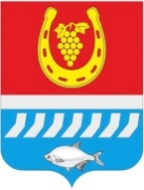 АДМИНИСТРАЦИЯ ЦИМЛЯНСКОГО РАЙОНАРАСПОРЯЖЕНИЕ27.03.2020	                                             № 50		                         г. ЦимлянскВ соответствии с распоряжением Губернатора Ростовской области от 27.03.2020 № 60 «О дополнительных мерах по предотвращению распространения новой коронавирусной инфекции (2019-nCoV)»,  Федеральным законом от 30.03.1999 № 52-ФЗ «О санитарно-эпидемиологическом благополучии населения» и предложениями Главного санитарного врача по Ростовской области от 26.03.2020 №1/3653, в целях повышения эффективности принимаемых мер по предотвращению распространения новой коронавирусной инфекции (2019-nCoV) на территории Цимлянского района:1. С 28 марта 2020 г. и до особого распоряжения приостановить на территории Цимлянского района:- проведение досуговых, развлекательных, зрелищных, культурных, физкультурных, спортивных, выставочных, просветительских, рекламных и иных мероприятий с присутствием граждан, а также оказание соответствующих услуг, в том числе в парках культуры и отдыха, на аттракционах, объектах массового отдыха, в учреждениях социального обслуживания населения и в иных местах массового посещения граждан;- работу всех типов предприятий общественного питания, за исключением обслуживания на вынос без посещения гражданами помещении таких предприятий, а также доставки заказов. Данное ограничение не распространяется на предприятия общественного питания, осуществляющие организацию питания работников одной организации;- предоставление услуг в помещениях многофункционального центра предоставления государственных и муниципальных услуг, организовав работу по электронным средствам связи;- работу салонов красоты, косметических, СПА-салонов, массажных салонов, соляриев, фитнесс-центров, спорт-клубов, бассейнов, бань, саун и иных объектов, в которых оказываются услуги, предусматривающие присутствие гражданина, за исключением услуг, оказываемых дистанционным способом, в том числе с условием доставки;- оказание стоматологических услуг, за исключением заболеваний и состояний, требующих оказания стоматологической помощи в экстренной или неотложной форме;- осуществление организациями, осуществляющими образовательную деятельность, образовательной деятельности по дополнительным образовательным программам; - работу библиотек;- деятельность предприятий по оказанию гостиничных услуг; работу объектов розничной торговли, за исключением аптек и аптечных пунктов, а также объектов розничной торговли в части реализации продовольственных товаров и (или) непродовольственных товаров первой необходимости, указанных в приложении № 1 к настоящему распоряжению. При этом руководителям указанных объектов:- ограничить нахождение в торговых залах граждан, исходя из нормы торговой площади не менее 4 кв. метров на 1 человека с учетом типа торгового предприятия в соответствии с ГОСТом Р 51303-2013 «Торговля. Термины и определения»;- обеспечить бесперебойное обслуживание граждан с применением всей контрольно-кассовой техники, зарегистрированной в порядке, установленном Федеральным законом от 22.05.2003 № 54-ФЗ «О применении контрольно- кассовой техники при осуществлении расчетов в Российской Федерации».2. Рекомендовать главам городского и сельских поселений  информировать работников и граждан о возможности:- ограничить поездки за пределы территории населенного пункта, в котором гражданин проживает, в том числе в целях туризма и отдыха, за исключением случаев, связанных со служебной и иной экстренной необходимостью;- воздержаться от посещения религиозных и культовых учреждений.3. Управляющему делами Администрации Цимлянского района Кулику  А.В., главному редактору общественно-политической газеты «Придонье» Сивашову Н.П. разместить на официальных сайтах, в газете следующую информацию:Гражданам, прибывшим на территорию Российской Федерации из иностранных государств:- сообщать о своем возвращении в Российскую Федерацию, месте, датах пребывания на указанных территориях в Территориальный отдел Управления Роспотребнадзора по Ростовской области в Цимлянском, Волгодонском, Семикаракорском, Константиновском, Мартыновском районах по номерам телефона: 8 (86391) 2-17-87; в МБУЗ «ЦРБ» Цимлянского района по телефону: 8 (86391) 2-23-87; по телефону группы мониторинга ситуации, связанной с новой коронавирусной инфекцией, на территории Цимлянского района 5-11-88;- при появлении первых респираторных симптомов незамедлительно обращаться за медицинской помощью на дому без посещения медицинских организаций;- соблюдать постановления Главного государственного санитарного врача Российской Федерации о нахождении в режиме изоляции на дому.4. Заместителю главы Администрации Цимлянского района Кузиной С.Н., начальнику УСЗН МО «Цимлянский район» Сосовой Т.В., рекомендовать главам администраций городского и сельских поселений:- организовать социальное сопровождение одиноко проживающих граждан старше 65 лет с привлечением социальных работников, волонтеров, студентов, представителей общественных организаций;- проинформировать граждан, старше 65 лет, о контактных данных (Ф.И.О., телефон) лица его сопровождающего;- осуществлять на постоянной основе контроль за соблюдением режима самоизоляции граждан, прибывших из-за границы и граждан старше 65 лет.5. Заместителю главы Администрации Цимлянского района по строительству, ЖКХ и архитектуре Полежаеву С.В. информировать организации, предоставляющие коммунальные услуги и услуги связи с 28 марта 2020 г. и до особого распоряжения:- исключить приостановление или ограничение предоставления коммунальных и иных услуг по причине наличия у потребителя задолженности по договору о предоставлении таких услуг;- рекомендовать в указанный период не применять мер ответственности за несвоевременное исполнение потребителями обязательств по оплате за жилое помещение, коммунальные услуги и услуги связи.6. Обязать всех работодателей, осуществляющих деятельность на территории Цимлянского района:- обеспечивать измерение температуры тела работникам каждый раз при входе в здание, отстранять от нахождения на рабочем месте лиц с повышенной температурой;- оказывать работникам содействие в обеспечении соблюдения режима самоизоляции па дому;- при поступлении запроса оперативного штаба по координации деятельности по предупреждению завоза и распространения новой коронавирусной инфекции на территории Цимлянского района незамедлительно представлять информацию обо всех контактах заболевшего новой коронавирусной инфекцией (2019-nCoV) в связи с исполнением им трудовых функций, обеспечить проведение дезинфекции помещений, где находился заболевший;- довести до сведения граждан в  возрасте старше 65 лет, а также граждан, имеющих хронические заболевания, указанные в приложении № 2 к настоящему распоряжению, с 28 марта 2020 г. до особого распоряжения в обязательном порядке соблюдать режим самоизоляции. Режим самоизоляции должен быть обеспечен по месту проживания указанных лиц либо в иных помещениях, в том числе жилых и садовых домах.7. Главному врачу МБУЗ «ЦРБ» Цимлянского района Иванову В.М.:7.1. Провести подготовительные мероприятия и обеспечить в течение 10 дней перевод в режим полной готовности МБУЗ «ЦРБ» Цимлянского района в случае ухудшения эпидемиологической ситуации.7.2. Обеспечить готовность отдельных медицинских помещений, оснащенных необходимым оборудованием и персоналом соответствующей квалификации.8. Ограничения и запреты, установленные настоящим распоряжением для предприятий, распространяются на деятельность всех юридических лиц и индивидуальных предпринимателей.9. Заместителям главы Администрации Цимлянского района, рекомендовать главам городского и сельских поселений осуществлять мониторинг и проводить информационно-разъяснительную работу по выполнению всех рекомендаций по предотвращению распространения новой коронавирусной инфекции (2019-nCoV) на территории Цимлянского района.10. Контроль за исполнением настоящего распоряжения оставляю за собой.Распоряжение вносит сектор социальной сферыАдминистрации Цимлянского районаПриложение № 1к распоряжению Администрации Цимлянского районаот  27.03.2020 № 50ПЕРЕЧЕНЬнепродовольственных товаров первой необходимостиСанитарно-гигиеническая маска.Антисептик для рук.Салфетки влажные.Салфетки сухие.Мыло туалетное.Мыло хозяйственное.Паста зубная.Щетка зубная.Бумага туалетная. Гигиенические прокладки. Стиральный порошок. Подгузники детские. Спички. Свечи. Пеленка для новорожденного. Шампунь детский. Крем от опрелостей детский. Бутылочка для кормления. Соска-пустышка. Бензин автомобильный. Дизельное топливо. Газомоторное топливо.Управляющий делами                                                                             А.В. КуликПриложение № 2к распоряжению Администрации Цимлянского районаот  27.03.2020 № 50ПЕРЕЧЕНЬзаболеваний, требующих соблюдения режима самоизоляции1. Болезнь эндокринной системы - инсулинозависимый сахарный диабет, классифицируемая: в соответствии с Международной классификацией болезней - 10 (МКБ-10) по диагнозу Е10.2. Болезни органов дыхания из числа:2.1. Другая хроническая обструктивная легочная болезнь, классифицируемая в соответствии с МКБ-10 по диагнозу J44.2.2. Астма, классифицируемая в соответствии с МКБ-10 по диагнозу J45.2.3. Бронхоэктатическая болезнь, классифицируемая в соответствии с МКБ-10 по диагнозу J47.3. Болезнь системы кровообращения - легочное сердце и нарушения легочного кровообращения, классифицируемая в соответствии с МКБ-10 по диагнозам J27.2, J27.8, J27.9.4. Наличие трансплантированных органов и тканей, классифицируемых в соответствии с МКБ-10 по диагнозу Z94.5. Болезнь мочеполовой системы - хроническая болезнь почек 3-5 стадии, классифицируемая в соответствии с МКБ-10 по диагнозам № 18.0, № 18.3 - № 18.5.6. Новообразования из числа:6.1. Злокачественные новообразования любой локализации, в том числе самостоятельных множественных локализаций, классифицируемые в соответствии с МКБ-10 по диагнозам С00-С80, С97.6.2 Острые лейкозы, высокозлокачественные лимфомы, рецидивы и резистентные формы других лимфопролиферативных заболеваний, хронический миелолейкоз в фазах хронической акселерации и властного криза, первичные хронические лейкозы и лимфомы, классифицируемые в соответствии с МКБ-10 по диагнозам С81-С96. D46.Управляющий делами                                                                             А.В. КуликО дополнительных мерах по предотвращению распространения новой коронавирусной инфекции (2019-nCoV)ГлаваАдминистрацииЦимлянского района           В.В. Светличный